Aurora’s Degree and PG College    	 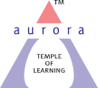  (ACCREDITED BY NAAC WITH ‘B++’ GRADE)Chikkadpally, Hyderabad 500020Cultural CommitteeEVENT PROPOSAL for 		                    World Paper Free DayEvent/Activity Name: World Paper Free dayEvent/Activity Title: World Paper Free day CelebrationCell / Committee/Club Convener/facilitator: Mrs. Sujatha KFaculty coordinators: Mrs. Jyothi PDate: 06-11-2020Venue: Aurora’s Degree and PG CollegeTarget audience: Students & FacultyPlatform: Online Level: Intra-collegeStudent Volunteer’s: NilObjective: To know the importance of the National ConstitutionProposed activities: Poster & PPT presentation Guest/Speaker details: NoneBudget: NilEvents Convenor		    IQAC Coordinator		                Principal(Sujatha K)                                  Dr. Ravi kiran                                     Dr. Viswanadham Bulusu      Aurora’s Degree & PG College           (Accredited by NAAC with 'B++' grade)              Chikkadpally, Hyderabad- 500020        Department of ManagementEVENT REPORTOBJECTIVE: To make the students & faculty aware of the importance of saving paper.BRIEF ABOUT THE EVENT: The event on world paper free day celebrated on 6th Nov 2020 was celebrated in an effort to conduct paperless transactions. The population was made aware of the importance of saving paper & its environmental impact & the need to minimize paper pollution. The powerpoint emphasized on the need to reduce, reuse & recycle. The powerpoint OUTCOME: Students learnt to reduce,, reuse & recycle paper.PHOTOGRAPH: (maximum 2)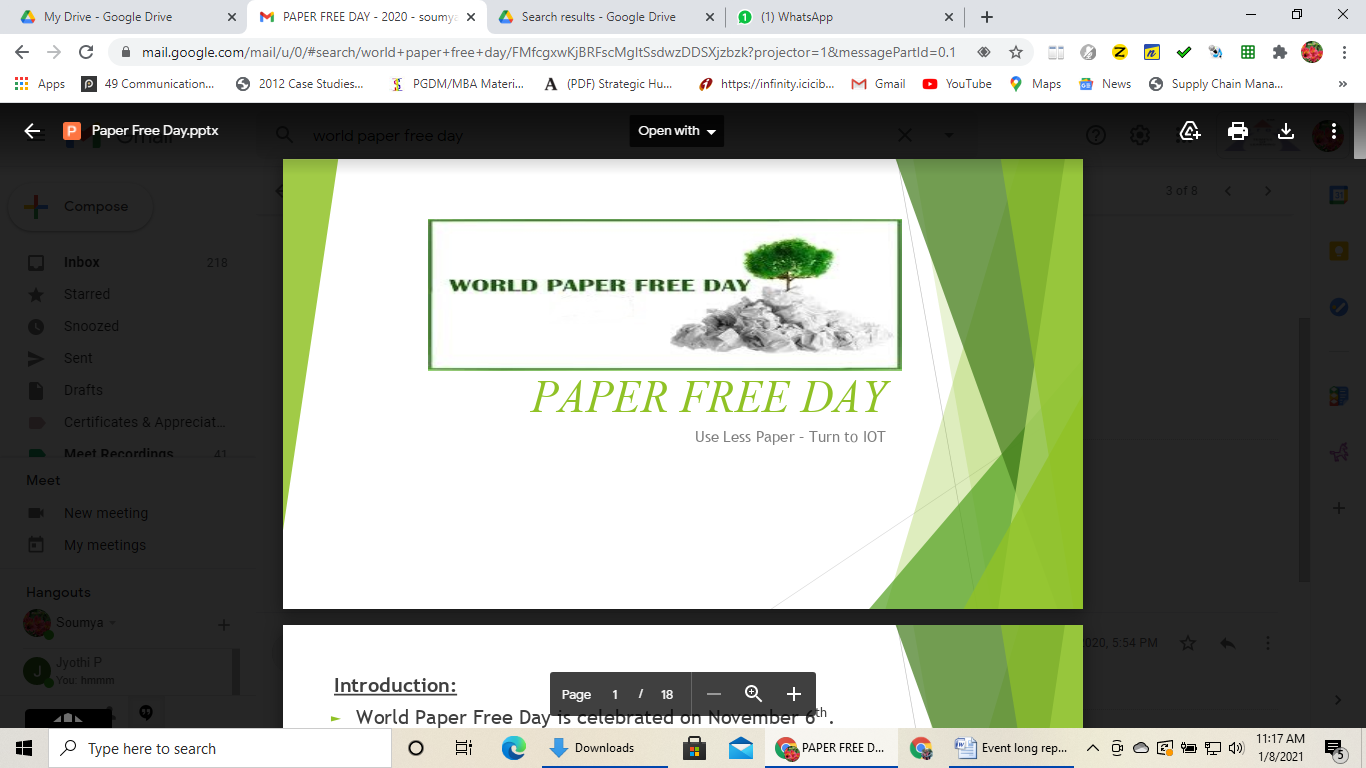 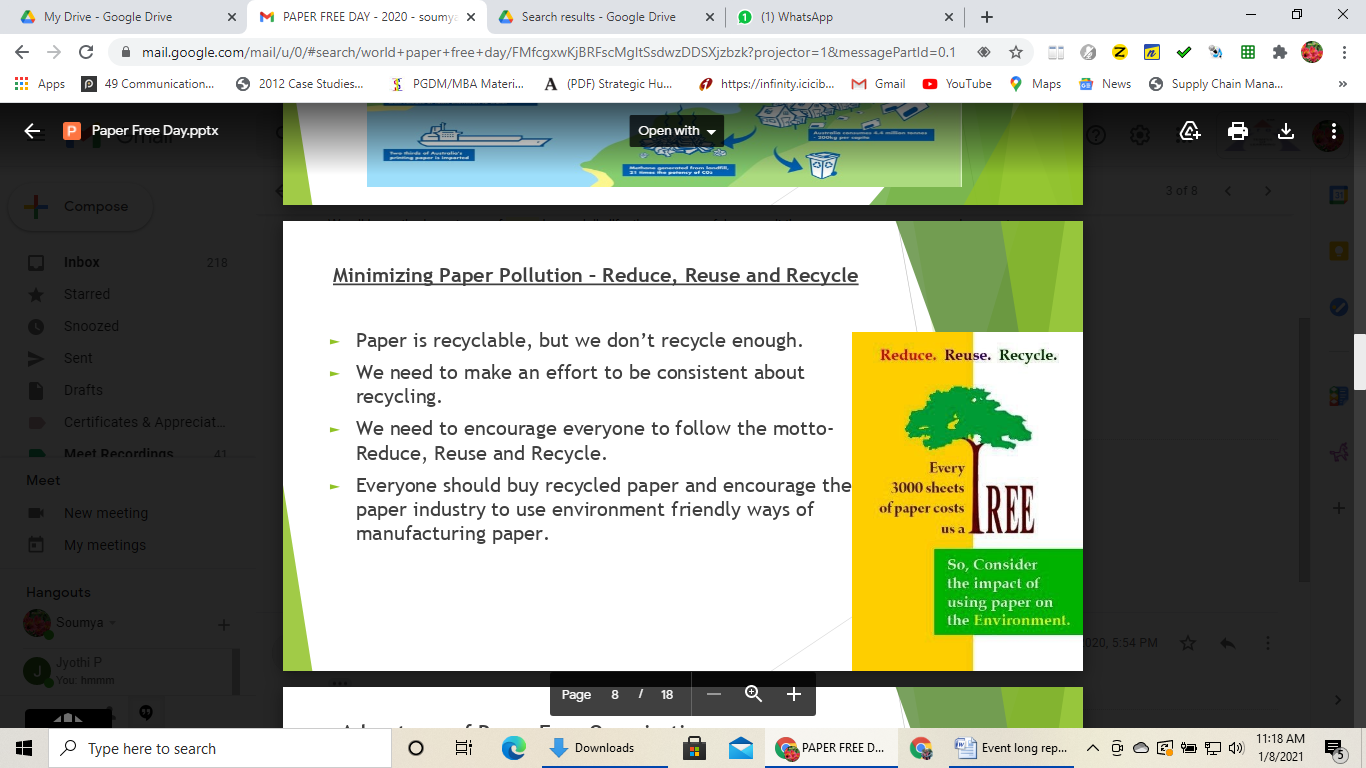          Aurora’s Degree & PG College           (Accredited by NAAC with 'B++' grade)              Chikkadpally, Hyderabad- 500020        Department of XYZEVENT REPORTOBJECTIVE: To make the students & faculty aware of the importance of saving paper.BRIEF ABOUT THE EVENT: The event on world paper free day celebrated on 6th Nov 2020 was celebrated in an effort to conduct paperless transactions. The population was made aware of the importance of saving paper & its environmental impact & the need to minimize paper pollution. The powerpoint emphasized on the need to reduce, reuse & recycle. The powerpoint OUTCOME: Students learnt to reduce,, reuse & recycle paper.PHOTOGRAPH: (maximum 2)DETAILED REPORTThe event on world paper free day celebrated on 6th Nov 2020 was celebrated in an effort to conduct paperless transactions. The population was made aware of the importance of saving paper & its environmental impact & the need to minimize paper pollution. The powerpoint emphasized on the need to reduce, reuse & recycle. The powerpoint also brought into focus the turnaround of events with the pandemic Corona causing a lockdown & virtual classes, meeting & e-commerce transactions which were reducing the need to use paper. The pandemic which was expected to spread through surfaces cut down the use of paper & newspapers distribution.Give complete information about the event, including the following:Photographs 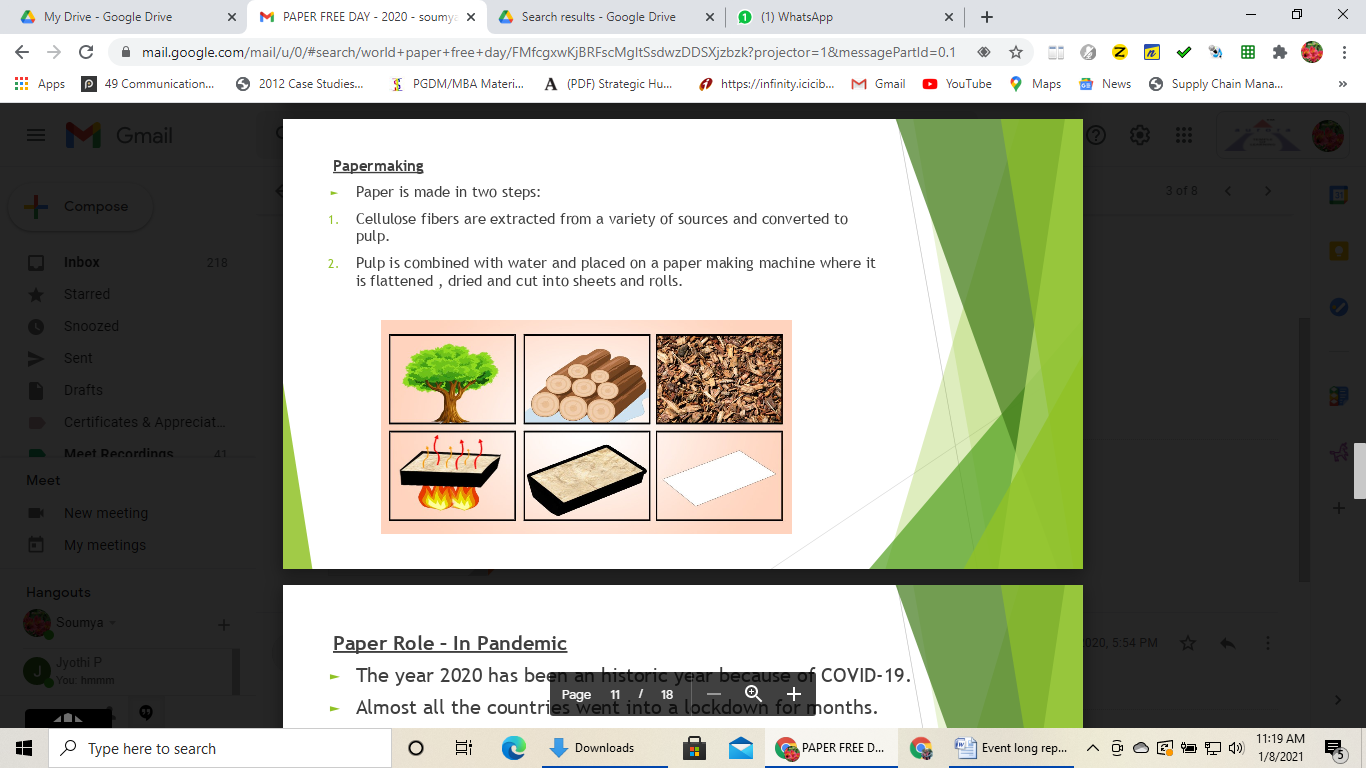 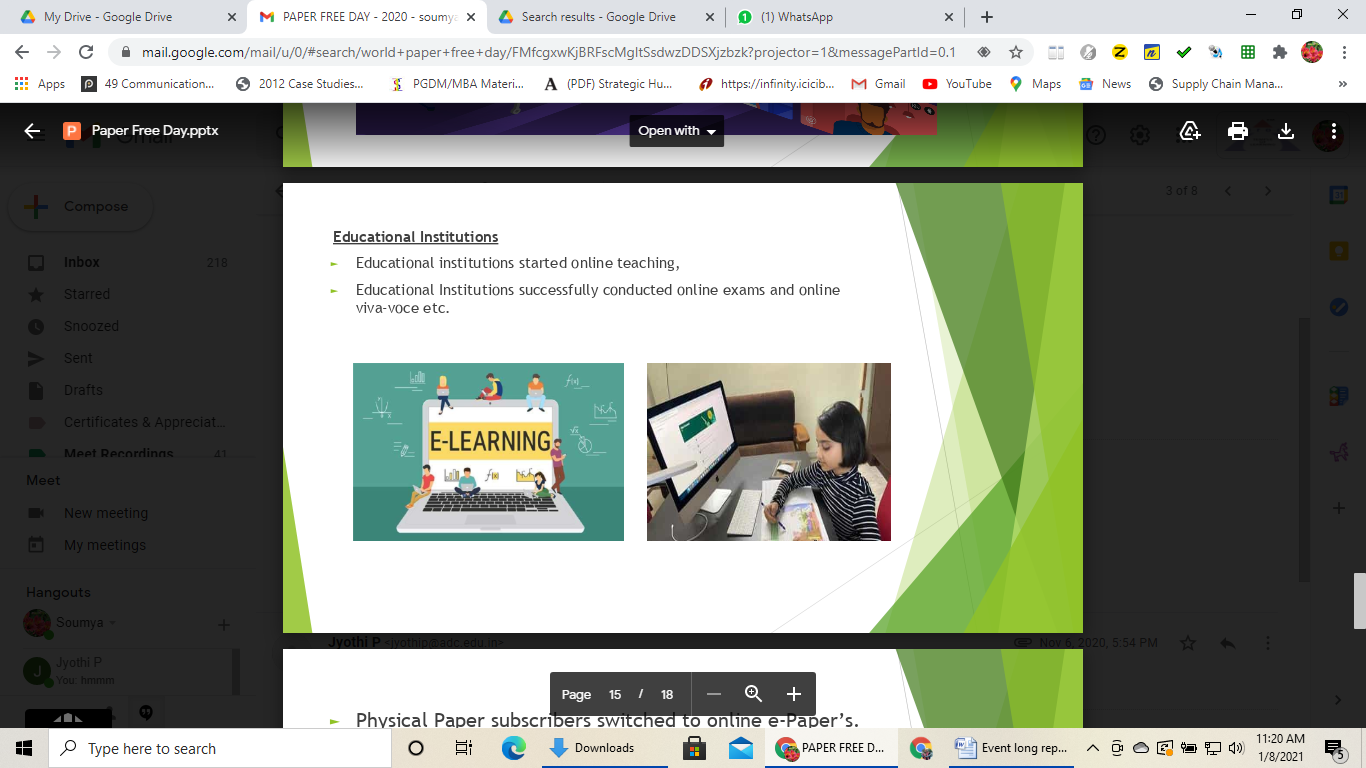 EVENT TITLEWorld Paper Free DayTYPE OF EVENTWorld eventFACULTY INCHARGEMrs. Jyothi P.DEPARTMENTManagementDATE06-11-2020VENUEAurora Degree CollegeTARGET AUDIENCEStudents & FacultyEVENT TITLEWorld Paper Free DayTYPE OF EVENTWorld eventFACULTY INCHARGEMrs. Jyothi P.DEPARTMENTManagementDATE06-11-2020VENUEAurora Degree CollegeTARGET AUDIENCEStudents & Faculty